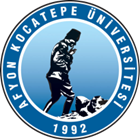 T.C.AFYON KOCATEPE ÜNİVERSİTESİSOSYAL BİLİMLER ENSTİTÜSÜT.C.AFYON KOCATEPE ÜNİVERSİTESİSOSYAL BİLİMLER ENSTİTÜSÜT.C.AFYON KOCATEPE ÜNİVERSİTESİSOSYAL BİLİMLER ENSTİTÜSÜT.C.AFYON KOCATEPE ÜNİVERSİTESİSOSYAL BİLİMLER ENSTİTÜSÜ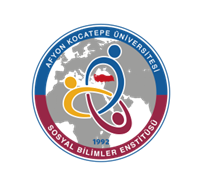 2022-2023 EĞİTİM-ÖGRETİM YILI BAHAR YARIYILI MALİYE ANABİLİM DALI DOKTORA PROGRAMI HAFTALIK DERS PROGRAMI(DOKTORA)2022-2023 EĞİTİM-ÖGRETİM YILI BAHAR YARIYILI MALİYE ANABİLİM DALI DOKTORA PROGRAMI HAFTALIK DERS PROGRAMI(DOKTORA)2022-2023 EĞİTİM-ÖGRETİM YILI BAHAR YARIYILI MALİYE ANABİLİM DALI DOKTORA PROGRAMI HAFTALIK DERS PROGRAMI(DOKTORA)2022-2023 EĞİTİM-ÖGRETİM YILI BAHAR YARIYILI MALİYE ANABİLİM DALI DOKTORA PROGRAMI HAFTALIK DERS PROGRAMI(DOKTORA)2022-2023 EĞİTİM-ÖGRETİM YILI BAHAR YARIYILI MALİYE ANABİLİM DALI DOKTORA PROGRAMI HAFTALIK DERS PROGRAMI(DOKTORA)2022-2023 EĞİTİM-ÖGRETİM YILI BAHAR YARIYILI MALİYE ANABİLİM DALI DOKTORA PROGRAMI HAFTALIK DERS PROGRAMI(DOKTORA)2022-2023 EĞİTİM-ÖGRETİM YILI BAHAR YARIYILI MALİYE ANABİLİM DALI DOKTORA PROGRAMI HAFTALIK DERS PROGRAMI(DOKTORA)2022-2023 EĞİTİM-ÖGRETİM YILI BAHAR YARIYILI MALİYE ANABİLİM DALI DOKTORA PROGRAMI HAFTALIK DERS PROGRAMI(DOKTORA)         GÜNLER         GÜNLER         GÜNLER         GÜNLER         GÜNLER         GÜNLER         GÜNLER         GÜNLERSaatPazartesiPazartesiSalıÇarşambaPerşembePerşembeCuma08:30DEVLETİN MALİ DENETİM FONKSİYONU (DOÇ. DR. İSMAİL CİĞERCİ)(CANLI)DEVLETİN MALİ DENETİM FONKSİYONU (DOÇ. DR. İSMAİL CİĞERCİ)(CANLI)VERGİ HUKUKUNDA GÜNCEL SORUNLAR (PROF. DR. İHSAN CEMİL DEMİR)(CANLI)09:30DEVLETİN MALİ DENETİM FONKSİYONU (DOÇ. DR. İSMAİL CİĞERCİ)(FORUM)DEVLETİN MALİ DENETİM FONKSİYONU (DOÇ. DR. İSMAİL CİĞERCİ)(FORUM)VERGİ HUKUKUNDA GÜNCEL SORUNLAR (PROF. DR. İHSAN CEMİL DEMİR)(FORUM)10:30DEVLETİN MALİ DENETİM FONKSİYONU (DOÇ. DR. İSMAİL CİĞERCİ)(FORUM)DEVLETİN MALİ DENETİM FONKSİYONU (DOÇ. DR. İSMAİL CİĞERCİ)(FORUM)VERGİ HUKUKUNDA GÜNCEL SORUNLAR (PROF. DR. İHSAN CEMİL DEMİR)(FORUM)11:30DEVLETİN DÜZENLEME FONKSİYONU (PROF. DR. İSA SAĞBAŞ)(CANLI)13:00DEVLETİN DÜZENLEME FONKSİYONU (PROF. DR. İSA SAĞBAŞ)(FORUM)14:00DEVLETİN DÜZENLEME FONKSİYONU (PROF. DR. İSA SAĞBAŞ)(FORUM)TEŞVİK UYGULAMALARI ( PROF. DR. GÜLSÜM GÜRLER HAZMAN)(CANLI)15:00TEŞVİK UYGULAMALARI ( PROF. DR. GÜLSÜM GÜRLER HAZMAN)(FORUM)16:00TEŞVİK UYGULAMALARI ( PROF. DR. GÜLSÜM GÜRLER HAZMAN)(FORUM)